Developers Say Streaming Will Lead Video Game GrowthVideo game platforms will largely be based on streaming video during the next three years, say 40% of experts in an eMarketer survey. The expansion of 5G networks will also lead to more high-definition video and interactivity in games.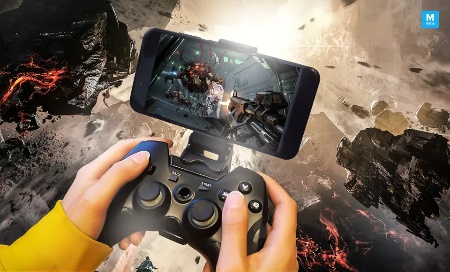 Insider Intelligence 9/19/22https://www.insiderintelligence.com/content/future-of-video-games-will-streamingImage credit:https://i2.wp.com/sm.mashable.com/t/mashable_in/photo/default/you-can-now-play-pc-games-on-android-with-geforce-now-heres_uxf3.960.jpg